CONVOCATORIA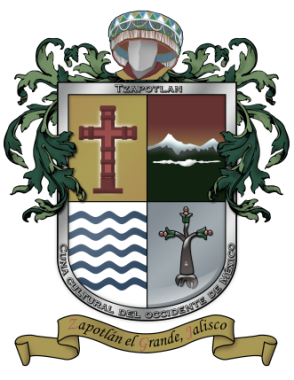 MUNICIPIO DE ZAPOTLÁN EL GRANDE, JALISCO.DIRECCIÓN DE MEDIO AMBIENTE Y DESARROLLO SUSTENTABLE LICITACIÓN PÚBLICA LOCAL 017/2020 “ADQUISICIÓN DE PROYECTO DEL PLAN MAESTRO DE LA CUENCA ENDORREÍCA DE ZAPOTLÁN EL GRANDE, JALISCO”De conformidad con lo previsto en los Artículos 134 de la Constitución Política de los Estados Unidos Mexicanos y lo previsto en los Artículos1, numeral IV, Articulo 23,  Articulo  47 numeral 1, Articulo 49 numeral 3, Articulo 55 numeral 1, inciso II, Articulo 56 numeral 1, Articulo 59 numeral 1 incisos I, II III, IV, V, VI, VII VIII, IX, X, XI, XII, XIII, XIV, XV de la Ley de Compras Gubernamentales, Enajenación y Contratación de Servicios del Estado de Jalisco y sus Municipios y demás relativos al Reglamento de compras gubernamentales, contratación de servicios, arrendamientos y enajenaciones, para el Municipio de Zapotlán el Grande Convoca a los proveedores interesados a participar en la LICITACIÓN PÚBLICA LOCAL 017/2020 de conformidad con lo siguiente:Las áreas responsables de esta licitación serán: la DIRECCIÓN DE MEDIO AMBIENTE Y DESARROLLO SUSTENTABLE, teléfono 341 575 2500 ext. 690 y el Departamento de Proveeduría, teléfono 341 575 25 00 ext. 586 del Ayuntamiento de Zapotlán el Grande, Jalisco.La presente convocatoria y Bases se encuentra disponible en la página de internet: www.ciudadguzman.gob.mxLa entrega física de las Bases será el lunes 07 de diciembre del 2020 de 10:00 a las 14:00 horas; en el Departamento de Proveeduría de la Tesorería Municipal, con domicilio calle Colón 62 Colonia Centro, Ciudad Guzmán, municipio de Zapotlán el Grande, JaliscoLos ofertantes deberán cumplir con los requisitos establecidos en la Ley de Compras Gubernamentales, Enajenación y Contratación de Servicios del Estado de Jalisco y sus Municipios.Zapotlán el Grande, Jalisco a 03 de diciembre del 2020HÉCTOR ANTONIO TOSCANO BARAJASCOORDINADOR DEL DEPARTAMENTO DE PROVEEDURÍAFECHA DE PUBLICACIÓN DE LAS BASESJueves 03 de diciembre del 2020FECHA Y HORA LÍMITE DE ENTREGA O ENVÍO DE ESCRITO EN EL QUE EXPRESEN LOS PROVEEDORES SU INTERÉS EN PARTICIPAR EN LA LICITACIÓNLunes 07 de diciembre del 2020De 10:00 a las 14:00 horasFECHA Y HORA DE ENTREGA FÍSICA DE BASES. Lunes 07 de diciembre del 2020De 10:00 a las 14:00 horasFECHA Y HORA LÍMITE DE ENTREGA O ENVÍO DE CUESTIONARIO DE ACLARACIONESMiércoles 09 de diciembre del 2020hasta las 14:00 horasFECHA Y HORA DE LA JUNTA DE ACLARACIONESViernes 11 de diciembre del 202010:00 horasFECHA Y HORA LÍMITE PARA ENTREGA DE PROPUESTASLunes 14 de diciembre del 2020hasta las 10:00 horasAPERTURA DE PROPUESTASLunes 14 de diciembre del 2020hasta las 10:00 horasRESOLUCIÓN Y EMISIÓN DE FALLOMartes 15 de diciembre de 202012:00 horasPARTIDADESCRIPCIÓN1“ADQUISICIÓN DE PROYECTO DEL PLAN MAESTRO DE LA CUENCA ENDORREÍCA DE ZAPOTLÁN EL GRANDE, JALISCO”